Epiphany Lutheran Church, Rock Hill, SCPalm Sunday, April 5, 2020, 10:00AMWELCOME AND INTRODUCTIONThe final Sunday of the Forty Days of Lent is known by the titles: Palm Sunday and Passion Sunday.  Today’s liturgy begins with a Blessing of Palms and a procession, commemorating Jesus entry into Jerusalem with garments and palm branches spread before him as a king. There is great irony in the cries, “Hosanna in the highest,” because we know where these cries lead. The words of our first and second readings allude to this fate: the suffering servant who humbles himself is obedient to death. Our worship this morning takes a sharp turn.  After we recount the celebration of Jesus’ entry into Jerusalem, we read Jesus’ passion, and prepare to begin the solemn days of Holy Week.  BLESSING OF PALMSBlessed is the one who comes in the name of the Lord. Hosanna in the highest.Processional Gospel according to Matthew in the 21st chapter.   Praise to you, O Christ.     Matthew 21:1-11is read.The gospel of the Lord.  Glory to you, O Lord. The Lord be with you.  And also with you.Let us pray… We praise you, O God, for redeeming the world through our Savior Jesus Christ.  Today he entered the holy city in triumph and was proclaimed messiah and king by those who spread garments and branches along his way.  Bless these branches and those who carry them.  Grant us grace to follow our Lord in the way of the cross, so that, joined to his death and resurrection, we enter into life with you; through the same Jesus Christ, who lives and reigns with you and the Holy Spirit, one God, now and forever.  Amen. PROCESSION Let us go forth in peace.  In the name of Christ.  Amen.		We process into the sanctuary where we continue by singing the hymn “All Glory, Laud, and Honor.”  HYMN 	         All Glory, Laud, and Honor (printed below)	     ELW  344  verses 1,3, and 4REFRAIN    All glory, laud, and honor to you, redeemer, king,	to whom the lips of children made sweet hosannas ring.1. You are the king of Israel and David's royal Son, now in the Lord's name coming, our King and Blessed One. REFRAIN3. The multitude of pilgrims with palms before you went. Our praise and prayer and anthems before you we present. REFRAIN4. To you, before your passion, they sang their hymns of praise. To you, now high exalted, our melody we raise. REFRAINGREETING AND PRAYER OF THE DAY Blessed is the one who comes in the name of the Lord. Hosanna in the highest.The grace of our Lord Jesus Christ, the love of God, and the communion of the Holy Spirit be with you all.  And also with you. 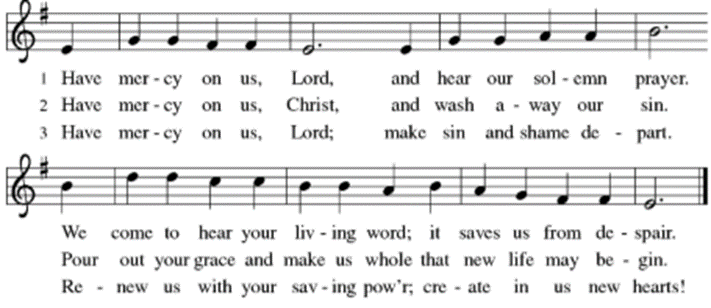 Let us pray together... Sovereign God, you have established your rule in the human heartthrough the servanthood of Jesus Christ.  By your Spirit, keep us in the joyful procession of those who with their tongues confess Jesus as Lord  and with their lives praise him as Savior, who lives and reigns with you and the Holy Spirit, one God, now and forever.  Amen.Appointed Lessons for the Day—Please feel free to follow the Readings from your personal Bible or on your Bible digital app. FIRST READING    Isaiah 50:4-9aSECOND READING    Philippians 2:5-11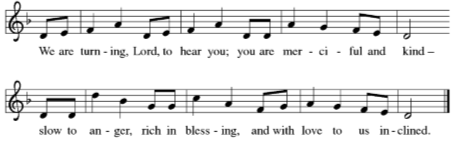 GOSPEL   			 	   The passion of our Lord according to the Gospel of Matthew chapters 26 and 27.  Glory to you, O Lord.Matthew 26:14-27:66 is read with the congregation’s participation in reading the parts with the bold font and singing hymn verses as indicated.14One of the twelve, who was called Judas Iscariot, went to the chief priests 15and said, “What will you give me if I betray him to you?” They paid him thirty pieces of silver. 16And from that moment he began to look for an opportunity to betray him.  17On the first day of Unleavened Bread the disciples came to Jesus, saying, “Where do you want us to make the preparations for you to eat the Passover?” 18He said, “Go into the city to a certain man, and say to him, ‘The Teacher says, My time is near; I will keep the Passover at your house with my disciples.’ ” 19So the disciples did as Jesus had directed them, and they prepared the Passover meal.  20When it was evening, he took his place with the twelve; 21and while they were eating, he said, “Truly I tell you, one of you will betray me.” 22And they became greatly distressed and began to say to him one after another, “Surely not I, Lord?” 23He answered, “The one who has dipped his hand into the bowl with me will betray me. 24The Son of Man goes as it is written of him, but woe to that one by whom the Son of Man is betrayed! It would have been better for that one not to have been born.” 25Judas, who betrayed him, said, “Surely not I, Rabbi?” He replied, “You have said so.”  26While they were eating, Jesus took a loaf of bread, and after blessing it he broke it, gave it to the disciples, and said, “Take, eat; this is my body.” 27Then he took a cup, and after giving thanks he gave it to them, saying, “Drink from it, all of you; 28for this is my blood of the covenant, which is poured out for many for the forgiveness of sins. 29I tell you, I will never again drink of this fruit of the vine until that day when I drink it new with you in my Father’s kingdom.”Hymn Verse	         What Wondrous Love Is This  (vs.1)              ELW 6661	What wondrous love is this, O my soul, O my soul!  What wondrous love is this, O my soul!	What wondrous love is this that caused the Lord of bliss	to bear the dreadful curse for my soul, for my soul,	to bear the dreadful curse for my soul?30When they had sung the hymn, they went out to the Mount of Olives.31Then Jesus said to them, “You will all become deserters because of me this night; for it is written, ‘I will strike the shepherd,  and the sheep of the flock will be scattered.’ 32But after I am raised up, I will go ahead of you to Galilee.” 33Peter said to him, “Though all become deserters because of you, I will never desert you.” 34Jesus said to him, “Truly I tell you, this very night, before the cock crows, you will deny me three times.” 35Peter said to him, “Even though I must die with you, I will not deny you.” And so said all the disciples.36Then Jesus went with them to a place called Gethsemane; and he said to his disciples, “Sit here while I go over there and pray.” 37He took with him Peter and the two sons of Zebedee, and began to be grieved and agitated. 38Then he said to them, “I am deeply grieved, even to death; remain here, and stay awake with me.” 39And going a little farther, he threw himself on the ground and prayed, “My Father, if it is possible, let this cup pass from me; yet not what I want but what you want.” 40Then he came to the disciples and found them sleeping; and he said to Peter, “So, could you not stay awake with me one hour? 41Stay awake and pray that you may not come into the time of trial; the spirit indeed is willing, but the flesh is weak.” 42Again he went away for the second time and prayed, “My Father, if this cannot pass unless I drink it, your will be done.” 43Again he came and found them sleeping, for their eyes were heavy. 44So leaving them again, he went away and prayed for the third time, saying the same words. 45Then he came to the disciples and said to them, “Are you still sleeping and taking your rest? See, the hour is at hand, and the Son of Man is betrayed into the hands of sinners. 46Get up, let us be going. See, my betrayer is at hand.”47While he was still speaking, Judas, one of the twelve, arrived; with him was a large crowd with swords and clubs, from the chief priests and the elders of the people. 48Now the betrayer had given them a sign, saying, “The one I will kiss is the man; arrest him.” 49At once he came up to Jesus and said, “Greetings, Rabbi!” and kissed him. 50Jesus said to him, “Friend, do what you are here to do.” Then they came and laid hands on Jesus and arrested him. 51Suddenly, one of those with Jesus put his hand on his sword, drew it, and struck the slave of the high priest, cutting off his ear. 52Then Jesus said to him, “Put your sword back into its place; for all who take the sword will perish by the sword. 53Do you think that I cannot appeal to my Father, and he will at once send me more than twelve legions of angels? 54But how then would the scriptures be fulfilled, which say it must happen in this way?” 55At that hour Jesus said to the crowds, “Have you come out with swords and clubs to arrest me as though I were a bandit? Day after day I sat in the temple teaching, and you did not arrest me. 56But all this has taken place, so that the scriptures of the prophets may be fulfilled.” Then all the disciples deserted him and fled.Hymn Verse	       What Wondrous Love Is This  (vs.2) 	            ELW 6662	When I was sinking down, sinking down, sinking down, when I was sinking down, sinking down,	when I was sinking down beneath God's righteous frown, 	Christ laid aside his crown for my soul, for my soul,	Christ laid aside his crown for my soul.57Those who had arrested Jesus took him to Caiaphas the high priest, in whose house the scribes and the elders had gathered. 58 But Peter was following him at a distance, as far as the courtyard of the high priest; and going inside, he sat with the guards in order to see how this would end. 59Now the chief priests and the whole council were looking for false testimony against Jesus so that they might put him to death, 60but they found none, though many false witnesses came forward. At last two came forward 61and said, “This fellow said, “I am able to destroy the temple of God and to build it in three days.’ ” 62The high priest stood up and said, “Have you no answer? What is it that they testify against you?” 63But Jesus was silent. Then the high priest said to him, “I put you under oath before the living God, tell us if you are the Messiah, the Son of God.” 64Jesus said to him, “You have said so. But I tell you, From now on you will see the Son of Man seated at the right hand of Power and coming on the clouds of heaven.”65Then the high priest tore his clothes and said, “He has blasphemed! Why do we still need witnesses? You have now heard his blasphemy. 66What is your verdict?” They answered, “He deserves death.” 67Then they spat in his face and struck him; and some slapped him, 68saying, “Prophesy to us, you Messiah! Who is it that struck you?”Hymn Verse	         What Wondrous Love Is This   (vs.3)           ELW 6663	To God and to the Lamb I will sing, I will sing; to God and to the Lamb I will sing;	to God and to the Lamb, who is the great I AM, while millions join the theme,              I will sing, I will sing, while millions join the theme, I will sing.69Now Peter was sitting outside in the courtyard. A servant-girl came to him and said, “You also were with Jesus the Galilean.” 70But he denied it before all of them, saying, “I do not know what you are talking about.” 71When he went out to the porch, another servant-girl saw him, and she said to the bystanders, “This man was with Jesus of Nazareth.” 72Again he denied it with an oath, “I do not know the man.” 73After a little while the bystanders came up and said to Peter, “Certainly you are also one of them, for your accent betrays you.” 74Then he began to curse, and he swore an oath, “I do not know the man!” At that moment the cock crowed. 75Then Peter remembered what Jesus had said: “Before the cock crows, you will deny me three times.” And he went out and wept bitterly.Hymn Verse	        What Wondrous Love Is This   (vs.4) 	    ELW 6664	And when from death I'm free, I'll sing on, I'll sing on; and when from death I'm free, I'll sing on;	and when from death I'm free, I'll sing God's love for me, and through eternity I'll sing on, I'll sing on; and through eternity I'll sing on.27:1When morning came, all the chief priests and the elders of the people conferred together against Jesus in order to bring about his death. 2They bound him, led him away, and handed him over to Pilate the governor.  3When Judas, his betrayer, saw that Jesus was condemned, he repented and brought back the thirty pieces of silver to the chief priests and the elders. 4He said, “I have sinned by betraying innocent blood.” But they said, “What is that to us? See to it yourself.” 5Throwing down the pieces of silver in the temple, he departed; and he went and hanged himself. 6But the chief priests, taking the pieces of silver, said, “It is not lawful to put them into the treasury, since they are blood money.” 7After conferring together, they used them to buy the potter’s field as a place to bury foreigners. 8For this reason that field has been called the Field of Blood to this day. 9Then was fulfilled what had been spoken through the prophet Jeremiah, “And they took the thirty pieces of silver, the price of the one on whom a price had been set, on whom some of the people of Israel had set a price, 10and they gave them for the potter’s field, as the Lord commanded me.”  11Now Jesus stood before the governor; and the governor asked him, “Are you the King of the Jews?” Jesus said, “You say so.” 12But when he was accused by the chief priests and elders, he did not answer. 13Then Pilate said to him, “Do you not hear how many accusations they make against you?” 14But he gave him no answer, not even to a single charge, so that the governor was greatly amazed.  15Now at the festival the governor was accustomed to release a prisoner for the crowd, anyone whom they wanted. 16At that time they had a notorious prisoner, called Jesus Barabbas. 17So after they had gathered, Pilate said to them, “Whom do you want me to release for you, Jesus Barabbas or Jesus who is called the Messiah?” 18For he realized that it was out of jealousy that they had handed him over. 19While he was sitting on the judgment seat, his wife sent word to him, “Have nothing to do with that innocent man, for today I have suffered a great deal because of a dream about him.” 20Now the chief priests and the elders persuaded the crowds to ask for Barabbas and to have Jesus killed. 21The governor again said to them, “Which of the two do you want me to release for you?” And they said, “Barabbas.” 22Pilate said to them, “Then what should I do with Jesus who is called the Messiah?” All of them said, “Let him be crucified!” 23Then he asked, “Why, what evil has he done?” But they shouted all the more, “Let him be crucified!”  24So when Pilate saw that he could do nothing, but rather that a riot was beginning, he took some water and washed his hands before the crowd, saying, “I am innocent of this man’s blood; see to it yourselves.” 25Then the people as a whole answered, “His blood be on us and on our children!” 26So he released Barabbas for them; and after flogging Jesus, he handed him over to be crucified.Hymn Verse          Were You There When They Crucified My Lord?     ELW 353 verse 11	Were you there when they crucified my Lord? 	Were you there when they crucified my Lord?	Oh, sometimes it causes me to tremble, tremble, tremble.	Were you there when they crucified my Lord?27Then the soldiers of the governor took Jesus into the governor’s headquarters, and they gathered the whole cohort around him. 28They stripped him and put a scarlet robe on him, 29and after twisting some thorns into a crown, they put it on his head. They put a reed in his right hand and knelt before him and mocked him, saying, “Hail, King of the Jews!” 30They spat on him, and took the reed and struck him on the head. 31After mocking him, they stripped him of the robe and put his own clothes on him. Then they led him away to crucify him.32As they went out, they came upon a man from Cyrene named Simon; they compelled this man to carry his cross. 33And when they came to a place called Golgotha (which means Place of a Skull), 34they offered him wine to drink, mixed with gall; but when he tasted it, he would not drink it. 35And when they had crucified him, they divided his clothes among themselves by casting lots; 36then they sat down there and kept watch over him. 37Over his head they put the charge against him, which read, “This is Jesus, the King of the Jews.”Hymn Verse          Were You There When They Crucified My Lord?     ELW 353 verse 22	Were you there when they nailed him to the tree? 	Were you there when they nailed him to the tree?	Oh, sometimes it causes me to tremble, tremble, tremble.	Were you there when they nailed him to the tree?38Then two bandits were crucified with him, one on his right and one on his left. 39Those who passed by derided him, shaking their heads 40and saying, “You who would destroy the temple and build it in three days, save yourself! If you are the Son of God, come down from the cross.” 41In the same way the chief priests also, along with the scribes and elders, were mocking him, saying, 42“He saved others; he cannot save himself. He is the King of Israel; let him come down from the cross now, and we will believe in him. 43He trusts in God; let God deliver him now, if he wants to; for he said, “I am God’s Son.’ ” 44The bandits who were crucified with him also taunted him in the same way.Hymn Verse          Were You There When They Crucified My Lord?     ELW 353 verse 33	Were you there when they pierced him in the side? 	Were you there when they pierced him in the side?	Oh, sometimes it causes me to tremble, tremble, tremble.	Were you there when they pierced him in the side?45From noon on, darkness came over the whole land until three in the afternoon. 46And about three o’clock Jesus cried with a loud voice, “Eli, Eli, lema sabachthani?” (“My God, my God, why have you forsaken me?”) 47When some of the bystanders heard it, they said, “This man is calling for Elijah.” 48At once one of them ran and got a sponge, filled it with sour wine, put it on a stick, and gave it to him to drink. 49But the others said, “Wait, let us see whether Elijah will come to save him.” 50Then Jesus cried again with a loud voice and breathed his last. 51At that moment the curtain of the temple was torn in two, from top to bottom. The earth shook, and the rocks were split. 52The tombs also were opened, and many bodies of the saints who had fallen asleep were raised. 53After his resurrection they came out of the tombs and entered the holy city and appeared to many. 54Now when the centurion and those with him, who were keeping watch over Jesus, saw the earthquake and what took place, they were terrified and said, “Truly this man was God’s Son!”Hymn Verse          Were You There When They Crucified My Lord?     ELW 353  verse 4 4	Were you there when the sun refused to shine? 	Were you there when the sun refused to shine?	Oh, sometimes it causes me to tremble, tremble, tremble. 	Were you there when the sun refused to shine?55Many women were also there, looking on from a distance; they had followed Jesus from Galilee and had provided for him. 56Among them were Mary Magdalene, and Mary the mother of James and Joseph, and the mother of the sons of Zebedee.57When it was evening, there came a rich man from Arimathea, named Joseph, who was also a disciple of Jesus. 58He went to Pilate and asked for the body of Jesus; then Pilate ordered it to be given to him. 59So Joseph took the body and wrapped it in a clean linen cloth 60and laid it in his own new tomb, which he had hewn in the rock. He then rolled a great stone to the door of the tomb and went away. 61Mary Magdalene and the other Mary were there, sitting opposite the tomb.62The next day, that is, after the day of Preparation, the chief priests and the Pharisees gathered before Pilate 63and said, “Sir, we remember what that impostor said while he was still alive, ‘After three days I will rise again.’ 64Therefore command the tomb to be made secure until the third day; otherwise his disciples may go and steal him away, and tell the people, ‘He has been raised from the dead,’ and the last deception would be worse than the first.” 65Pilate said to them, “You have a guard of soldiers; go, make it as secure as you can.” 66So they went with the guard and made the tomb secure by sealing the stone.Hymn Verse          Were You There When They Crucified My Lord?     ELW 353  verse 55	Were you there when they laid him in the tomb?	Were you there when they laid him in the tomb?	Oh, sometimes it causes me to tremble, tremble, tremble.	Were you there when they laid him in the tomb?MEDITATION AND REFLECTION PROFESSION OF FAITH—   A Celtic Creed  We believe in God above us, maker and sustainer of all life, of sun and moon, of water and earth, of male and female. We believe in God beside us, Jesus Christ, the word made flesh, born of a woman, servant of the poor, tortured and nailed to a tree. A man of sorrows, he died forsaken. He descended into the earth to the place of death. On the third day he rose from the tomb. He ascended into heaven, to be everywhere present, and His kingdom will come on earth. We believe in God within us, the Holy Spirit of Pentecostal fire, life - giving breath of the Church, Spirit of healing and forgiveness, source of resurrection and of eternal life. Amen. SHARING OF THE PEACEI’ve got peace like a river.  I’ve got peace like a river.  I’ve got peace like a river in my soul. I’ve got peace like a river.  I’ve got peace like a river.  I’ve got peace like a river in my soul. The peace of the Lord be with you always.  And also with you.OFFERING    We are grateful to God … for blessings of all that we have, everything God has given us. As an expression of our faith, we offer back to God that which we have been given.  We have a strong group at Epiphany who have become committed to digital giving … If you are interested in this method of giving – You can find information on our Website and through a link that is posted on the Facebook page/church website. A link for electronic giving is available on the church website at: https://epiphany-rockhill.360unite.com/giving-made-easyIf you like, you can also make a one-time contribution by giving electronically.Otherwise, you are encouraged to mail your tithe/offering or drop by the church office (Tues-Thurs 9am-2pm)Let us take a moment to reflect upon all that God has given us.OFFERTORY    You are invited to reflect upon God’s blessing in your life while the offertory music is played/sung.OFFERING PRAYER  Holy and generous host, you set a table where we feast as friends. Prepare us to witness to your goodness with every gift you have given us to share, that all people may know your peace through Jesus Christ, now and forever.  Amen.PRAYERS OF INTERCESSIONWe respond to petitions: Lord, in your mercy… HEAR OUR PRAYER  BENEDICTION The Lord bless you and keep you; the Lord’s face shine upon you and be gracious to you; the Lord look upon you with favor and give you peace.  Amen. HYMN   	Beneath the Cross of Jesus          ELW 338Beneath the cross of Jesus I long to take my stand; the shadow of a mighty rock within a weary land,       a home within a wilderness, a rest upon the way, from the burning of the noontide heat and burdens of the day.2    Upon the cross of Jesus,	my eye at times can see; the very dying form of one who suffered there for me.      And from my contrite heart, with tears, two wonders I confess: the wonder of his glorious love and my unworthiness.3    I take, O cross, your shadow for my abiding place; I ask no other sunshine than the sunshine of his face;      content to let the world go by, to know no gain nor loss, my sinful self my only shame, my glory all, the cross.      Text: Elizabeth C. Clephane, 1830-1869DISMISSALGo in peace.  Serve the Lord.   Thanks be to God!Hymns and liturgy reproduced in this bulletin are used with permission under Onelicense.net  #A-707347 and Augsburg Fortress Liturgies Annual License #2621A Celtic Creed is reproduced from the Iona Abbey Worship Book; Wild Goose Publications (Iona, Scotland)1991; p.38.Vocalist – Jeffrey Gwaltney  Join Us  TODAY For a Post-Worship On-line Zoom Group Meeing at 11:15am - An invitation was sent this morning via the Proclaimer inviting you to join this Zoom Group Meeting.  A ZOOM GROUP MEETING SURVEY was also sent via the Proclaimer inviting you to complete, so that your ideas can help to direct how we decide to implement future Zoom meetings in our ministry.  BE SURE TO FILL OUT.  WE NEED YOUR INPUT!!!HOLY WEEK AND EASTER SCHEDULEWe will be LIVESTREAMING the worship services scheduled for Holy Week and Easter due to the virus outtbreak. MAUNDY THURSDAY LIVESTREAM SERVICE - APRIL 9, (see below for viewing times) Holy Communion and Stripping of the Altar.  VIEWING TIMES:  5:00 PM Livestream Easter Holy Communion Worship Service (on Facebook Live at  https://www.facebook.com/epiphany.church?epa ;available as a recording by 6pm and  thereafter).  The video of the service will be uploaded to the church website by 6:30pm (and will be available thereafter for 24 hours; go to www.epiphany-rockhill.org )GOOD FRIDAY SERVICE - APRIL 10  “Seven Last Words,” SC Synod Recorded Service with various Pastors throughout the SC Synod presenting messages.  A link will be sent to you via the Proclaimer. EASTER CELEBRATION LIVESTREAM WORSHIP,  April 12 (see below for viewing times)10AM - We celebrate our Lord’s Resurrection with holy communion. VIEWING TIMES: 9:00 AM Livestream Easter Holy Communion Worship Service (on Facebook Live at  https://www.facebook.com/epiphany.church?epa ;available as a recording by 10am and  thereafter).  The video of the service will be uploaded to the church website by 10:30am (and will be available thereafter for 24 hours; go to www.epiphany-rockhill.org )Ministry CalendarSunday, April 5 Palm Sunday            10:00 AM Livestream Worship Service    	Church Office Hours (Tues.-Thursday, 9:00am-2:00pm)No church event gatherings will be held due COVID-19 outbreak. Thursday, April 9      5	:00 PM (available thereafter) Livestream  Maundy Thursday Holy Communion ServiceFriday, April 10	         	7:00 PM Good Friday Service – SC Synod Recorded ServiceSunday, April 12        9		:00 AM (available thereafter) Livestream Easter Holy Communion Worship Service ************************************************************STAFFInterim Pastor                   	Rev. Ken Gillikin	pastor@epiphany-rockhill.orgOffice Administrator        	Lisa Percival	admin@epiphany-rockhill.orgChild Care                        	Lori Oxendine              	boxendi1@email.cpcc.eduInterim Director of Music	LaVerne Vinegar